Spiced Orange Zest (10%)(Linalool, d-Limonene)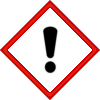 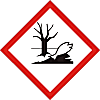 Warning:May cause an allergic skin reaction.  Toxic to aquatic life with long lasting effects.Avoid breathing vapour or dust. Wash hands and other contacted skin thoroughly after handling.  Avoid release to the environment.  Wear protective gloves.  IF ON SKIN:  Wash with plenty of soap and water.  If skin irritation or rash occurs:  Get medical advice/attention.  Take off contaminated clothing and wash it before reuse.  Collect spillage.  Dispose of contents / container to approved disposal site, in accordance with local regulations.Contains: 2-(4-tert-Butylbenzyl)propionaldehyde, Allyl cyclohexanepropionate, Citral, Hydroxycitronellal, Linalyl acetate, beta-Pinene. May produce an allergic reaction.Company Name, Company Address, Company Telephone Number